                                                                                                                                                                                                                      ПриложениеИнформация о предлагаемых к сдаче в аренду объектах.  Балансодержатель объекта (УНП 500047402, Мостовское унитарное предприятие бытового обслуживания населения, 231592 Гродненская   область г. Мосты, ул. Советская, 35,тел. 8(01515) 60374, Мостовский районный исполнительный комитет; формы собственности - коммунальная).Директор Мостовского УПБО	     А.П.РубцевичНаименованиеобъектаИнвентарный номер ЕГРНИ(…/С-)илиреестровый номер ЕРИМестоположениеобъектаХарактеристика объектаИнженерная и транспортная инфраструктураОбщая площадь, предлагаемая к сдаче в аренду (кв.м)Предполагаемое целевое использованиеСпособ сдачи в аренду (прямой договор аренды или путем проведения аукциона)Примечание (указывается: величина коэффициента от 0,5 до 3; информация о сдаче в почасовую аренду и др.)Фотография объекта___________Обязательно для представления1. Нежилые помещения412/С-19749г. Мосты, ул.Жукова д.13Нежилыепомещения на первом этаже двухэтажного кирпичного административно-хозяйственного зданияВ 50 м.от центральной улицы, выгодное месторасположение, имеетсяэлектроснабжение, отопление, водоснабжение30,6Для размещения объекта по организации услуг по ремонту обувиПрямой договор аренды.3,0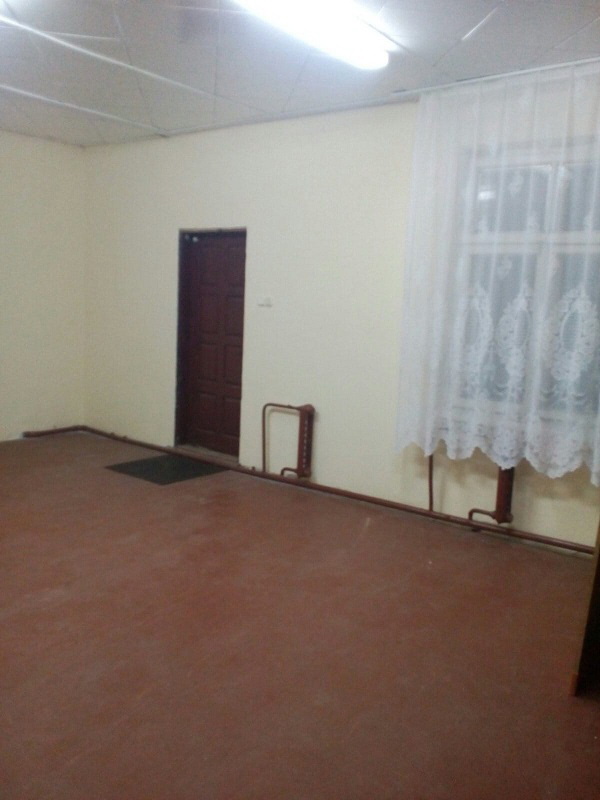 2. Административно-хозяйственное здание (вид снаружи)412/С-19749г. Мосты, ул.Жукова д.13Вид снаружи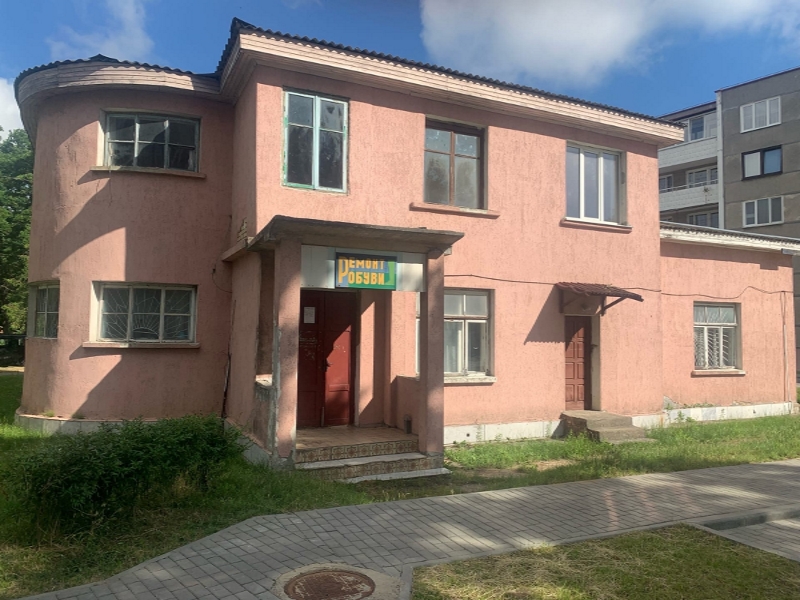 3.Нежилые помещения412/С-13455г. Мосты, ул. Советская, 35Нежилые помещение на первом этаже двухэтажного кирпичного здания дома бытаЦентральная улица, выгодное месторасположение, имеется, электроснабжение, отопление, водоснабжение, телефонизировано43,74 и 10,1Для размещение офиса и складаПрямой договор аренды.3,0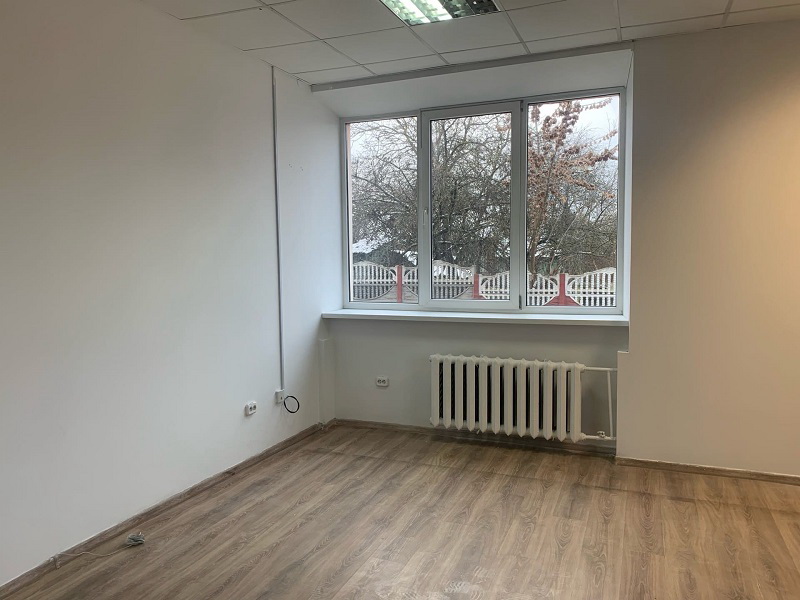 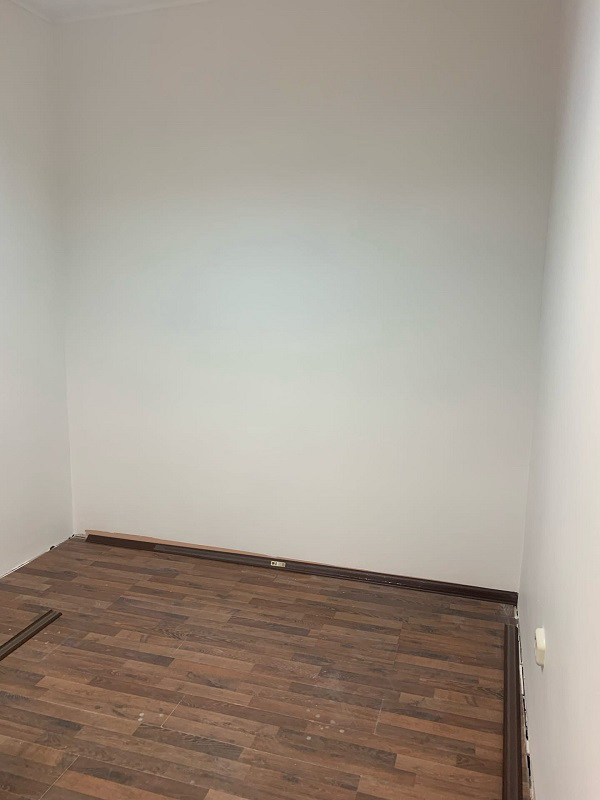 4. Нежилое помещение412/С-13455г. Мосты, ул. Советская, 35Нежилые помещение на втором этаже двухэтажного кирпичного здания дома бытаЦентральная улица, выгодное месторасположение, имеется, электроснабжение, отопление, водоснабжение, телефонизировано10,8Для размещение складаПрямой договор аренды.3,0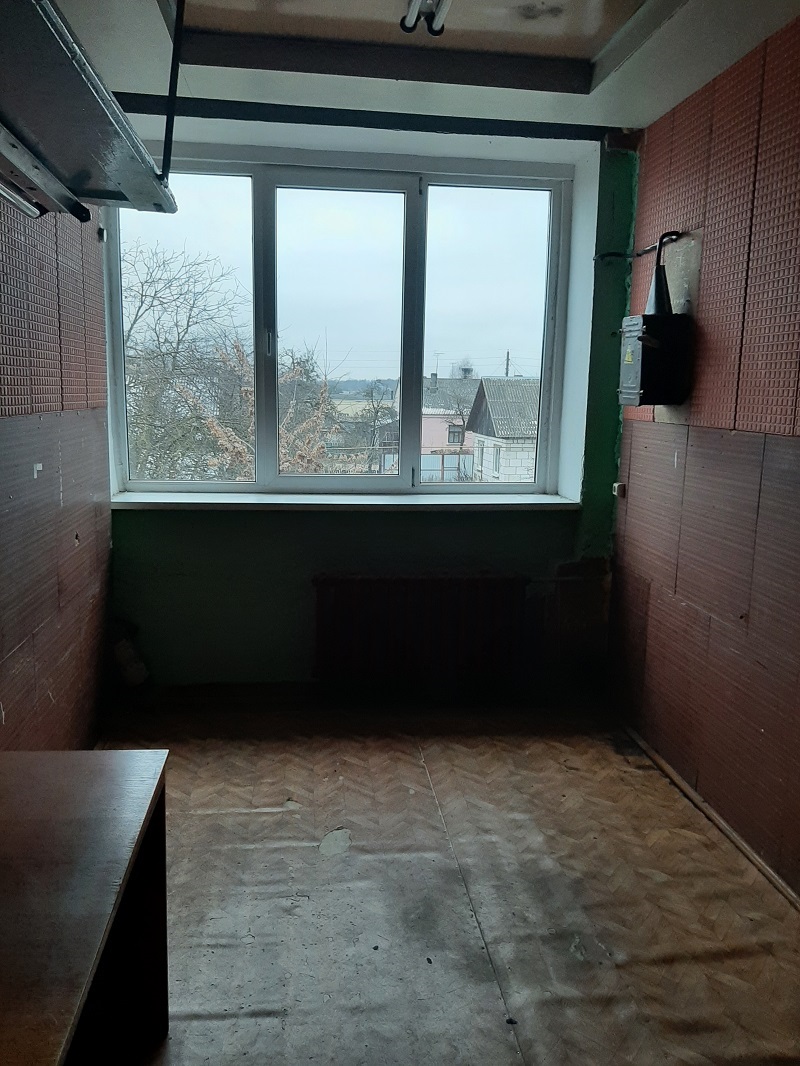 Решение Мостовского райисполкома от 05.12.2022г. № 792 «О даче согласия на сдачу в аренду»Решение Мостовского райисполкома от 05.12.2022г. № 792 «О даче согласия на сдачу в аренду»Решение Мостовского райисполкома от 05.12.2022г. № 792 «О даче согласия на сдачу в аренду»Решение Мостовского райисполкома от 05.12.2022г. № 792 «О даче согласия на сдачу в аренду»Решение Мостовского райисполкома от 05.12.2022г. № 792 «О даче согласия на сдачу в аренду»Решение Мостовского райисполкома от 05.12.2022г. № 792 «О даче согласия на сдачу в аренду»Решение Мостовского райисполкома от 05.12.2022г. № 792 «О даче согласия на сдачу в аренду»Решение Мостовского райисполкома от 05.12.2022г. № 792 «О даче согласия на сдачу в аренду»Решение Мостовского райисполкома от 05.12.2022г. № 792 «О даче согласия на сдачу в аренду»Решение Мостовского райисполкома от 05.12.2022г. № 792 «О даче согласия на сдачу в аренду»